Hon. William R. JacobsHon. Richard C. Paolino Jr.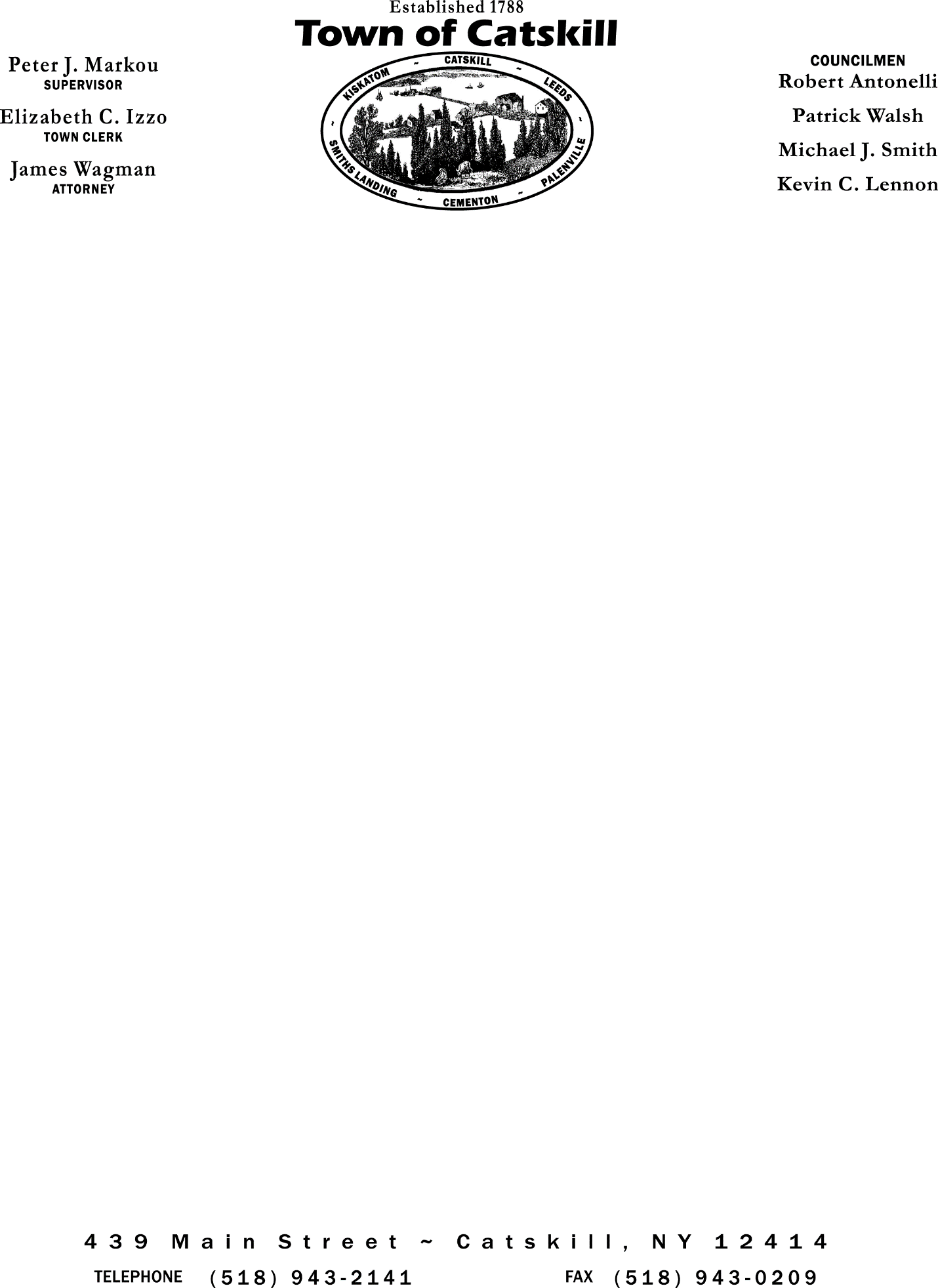 CREDIT CARD FORM*NOTICE OF AN ADDITIONAL SERVICE FEE OF 2.99% OF THE PAYMENT WILL BE ASSESSED ON ALL CREDIT CARD PAYMENTS** TRANSACTIONS UNDER $100.00 WILL APPLY AN AUTOMATIC $2.99 FEE NOT 2.99% ** ACCEPTING PHONE PAYMENTS *NAME AS IT APPEARS ON TICKET: ________________________________________TICKET NUMBER OR CASE NUMBER: ______________________________________             CREDIT CARD: VISA _______ MASTERCARD _________ AMEX_______EXPIRATION DATE: ____/____ 3 CHARACTER CODE: ________ ZIP CODE_______CARD NUMBER: _____________________________________________CARD HOLDER: ______________________________________________	      (PRINT NAME AS IT APPEARS ON CARD)AMOUNT BEING CHARGED: ____________________________________PHONE NUMBER: __________________________________EMAIL ADDRESS: ___________________________________		           (for receipt)I herby accept the fine amount(s) imposed by the Court and authorized payment, thereof on the above-noted credit card.______________________________________________(Signature as it appears on credit card)